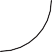 anexo 2aActa de acuerdo para implementar ajustes al Calendario EscolarCiclo Escolar 20[anotar número] - 20[anotar número]En reunión ordinaria del Consejo Técnico Escolar, correspondiente al mes de mayo de [anotar el año], efectuada en las instalaciones de la Escuela [anotar el nombre de la es- cuela] con Clave  de Centro de Trabajo (CCT) [anotar los diez caracteres], turno [anotar]  y domicilio en [anotar calle, número, colonia, localidad, código postal, delegación o muni- cipio y entidad federativa],  contando con la participación de la totalidad de integrantes    del Consejo Técnico Escolar, se acordó en consenso derivado de un trabajo colegiado, solicitar a la Autoridad Educativa Local la autorización para realizar ajustes al Calendario Escolar para el ciclo escolar 20 - 20 .Para ello, hacemos patente que la escuela:Operará con un calendario de (número) días.Ofrece actualmente una jornada escolar de (especificar número) horas. Con un horario de (anotar hora; ejemplo: 08:00) a (anotar hora; ejemplo: 13:00) horas.Cumple con los requisitos que establecen los Lineamientos específicos para que las Autoridades Escolares soliciten autorización para realizar ajustes al Calendario Escolar que determina la Secretaría de Educación Pública.Requiere ajustes al Calendario Escolar debido a sus necesidades educativas es- pecíficas, culturales y/o geográficas.Cuenta con un expediente de funcionamiento en el que no existen elementos objetivos que pongan en riesgo el cumplimiento pleno del Calendario Escolar ajustado.Asimismo, se hace constar que el/la director/a de la escuela convocó al Consejo Esco-  lar de Participación Social en la Educación (CEPS) u órgano análogo el (anotar fecha) a las (anotar hora) horas en las instalaciones de la escuela para pedir su opinión respecto a la solicitud de ajuste del Calendario Escolar y de los compromisos del CTE para me- jorar los logros educativos. Resultando favorable la opinión del CEPS (u órgano análogo) para la implementación del calendario ajustado.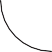 Por tal motivo, el Consejo Técnico Escolar ha determinado lo siguiente:Solicitar la autorización para realizar ajustes al Calendario Escolar, para lo cual se describe la justificación basado en las necesidades y características de la comunidad escolar.Sustituir los días de calendario escolar como se muestra en la tabla siguiente:Llevar a cabo puntualmente las sesiones ordinarias del Consejo Técnico Escolar los días:Solicitar por escrito a la Supervisión Escolar, la autorización para implementar ajustes al Calendario Escolar.Incorporar en la Ruta de Mejora Escolar las acciones que se llevarán a cabo para optimizar el uso del tiempo escolar.Establecer un Plan de difusión para dar a conocer el Calendario Escolar ajustado y autorizado a toda la comunidad escolar en la primera quincena del mes de  julio de (anotar año). 	Ruta  de MejoRa escolaR	educación PRiMaRiaSe anexa la propuesta de calendario ajustado por la escuela.Lo anterior queda asentado siendo las [anotar hora] horas del (anotar día, mes y año), mediante la firma de la totalidad de los integrantes del Consejo Técnico Escolar:Director/a de la EscuelaNombre completo y firmaSello oficial de la EscuelaRepresentante Legal(Solo para escuelas de sostenimiento privado)Nombre completo y firmaCONFIRMA LA OPINIÓN FAVORABLEPresidente del Consejo Escolar de Participación Social en la Educación (CEPS) o análogo.Nombre completo y firmaDías por sustituir en el ciclo escolar (señalar días y meses)Días por los que se sustituyenSesiónFechaPrimeraSegundaTerceraCuartaQuintaSextaSéptimaOctava